ফকিরহাট উপজেলার শিক্ষা প্রতিষ্ঠানের নাম, মোবাইল ও প্রধান শিক্ষকের নাম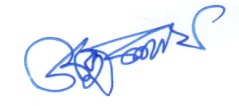 (দেবাশীষ কুমার বিশ্বাস)উপজেলা মাধ্যমিক শিক্ষা অফিসারফকিরহাট, বাগেরহাটক্রঃনং            শিক্ষা প্রতিষ্ঠানের নাম প্রধান শিক্ষকের মোবাঃ নং প্রধান শিক্ষকের নাম ০১মূলঘর সরকারী উচ্চ বিদ্যালয়                                      ০১৭১৮৪৫১০৪৬  অনিমেষ মিত্র  ০২কে,খাতুন সরকারী মাধ্যমিক বালিকা বিদ্যালয়    ০১৭৪১৩৮৭০৩৬ সূচিত্রা রানী বিশ্বাস  ০৩আট্টাকা কে,আলী পাইলট মাধ্যমিক বিদ্যালয়                 ০১৭২০৫৯১৭২৯অসীম কুমার মজুমদার ০৪বাহিরদিয়া মাধ্যমিক বিদ্যালয়                                    ০১৭৩২৫৪৬২০৬ মোঃ আবু হানিফ শেখ ০৫হাজী আঃ হামিদ মাধ্যমিক বিদ্যালয়                           ০১৭২০৫৮৫৬১৪হাফিজুর রহমান ০৬বেতাগা ইউনাইটেড মাধ্যমিক বিদ্যালয়                            ০১৭১৮৫৫০১১৫প্রদ্যুৎ কুমার দাশ   ০৭পিলজংগ মাধ্যমিক বিদ্যালয়                                      ০১৯২৬১৮৮১৫২ শেখ নূর মোহাম্মাদ ০৮বাঐডাংগা (বি,এল)মাধ্যমিক বিদ্যালয়                           ০১৯২২৬২৮৮৯৯মোঃ আনিছুর রহমান ০৯লখপুর আঃ আম্বিয়া ইছহাক কলেজিয়েট গার্লস স্কুল            ০১৭১২৫১৫২৩৩স ম নাসিরুদ্দিন মাহতাব১০বেতাগা আদর্শ মাধ্যমিক বালিকা বিদ্যালয়                      ০১৭২৪৩৩৬২২৩ নিখিল চন্দ্র দাশ ১১শিরিনহক মাধ্যমিক বালিকা বিদ্যালয়                            ০১৭১৩৯০৯১৩০বিমল কুমার ঘোষ ১২মূলঘর  মাধ্যমিক বালিকা বিদ্যালয়                              ০১৮৩৮৯৯৫৬৪২ সাধু দাশ ১৩বঙ্গবন্ধু মাধ্যমিক বালিকা বিদ্যালয়                                 ০১৭২৭৪৬২৮১৩ছায়া রানী দাশ  ১৪দ্বাদশপল্লী মাধ্যমিক বালিকা বিদ্যালয়                           ০১৭৪৯৭৬৭৭৩৮ রাজীব মজুমদার ১৫কাজী আজাহার আলী মাধ্যমিক বিদ্যালয়                        ০১৭১৫৩৩৪৯১১মল্লিক আব্দুস সাত্তার১৬কলকলিয়া জি,সি মাধ্যমিক বিদ্যালয়                             ০১৭১৮৯৭৩৪৫৭ প্রজিৎ কুমার ১৭নলধা মাধ্যমিক বিদ্যালয়              ০১৭২৪১৩২২১৬/০১৬২৬১১১৯১৩ প্রহলাদ চন্দ্র হীরা   ১৮গাবখালী মাধ্যমিক বিদ্যালয়                                      ০১৭৬১৪২২৩৫১মোঃ মনিরুজ্জামান ফকির১৯ফলতিতা শশধর সমাজ কল্যান মাধ্যমিক বিদ্যালয়                    ০১৭৩২৭৭৮১৭৪গৌসাই দাশ২০শুভদিয়া মাধ্যমিক বিদ্যালয়                                     ০১৭১৪৭০৩১৩৯শুভ্রত  কুমার  দাশ ২১তেকাটিয়া মাধ্যমিক বিদ্যালয়                                     ০১৭১৮৮৪৮৭৯২ ফারুকুল ইসলাম ২২দেয়াপাড়া মাধ্যমিক বিদ্যালয়                                     ০১৭১৮১০২২৮৭মোঃ শহিদুল্লা শেখ ২৩ভবনা মাধ্যমিক বিদ্যালয়০১৭২৩২৮৩৮৯৩গণেশ চন্দ্র দাশ ২৪শাহ আউলিয়াবাগ এমএম মাধ্যমিক বিদ্যালয়০১৭১৪৮৩৬৯৪২সরজিৎ কুমার দাশ ২৫ডহরমৌভোগ মাধ্যমিক বিদ্যালয়                                 ০১৭৪৬১৫৭২৭২উত্তম কুমার দাস ২৬বনফুল মাধ্যমিক বিদ্যালয়                    ০১৮৬০৬৯৪১৯৪ শেখ মুজিবুর রহমান  ২৭জাড়িয়া ভট্টখামার মাধ্যমিক বিদ্যালয়০১৭১৮৯৭৬২১৬ রবীন্দ্র নাথ ২৮মাসকাটা মাধ্যমিক বিদ্যালয়                 ০১৭১৪৫৭২১০৭মোঃ ইউনুস আলী ২৯ধনপোতা মাসকাটা মাধ্যমিক বিদ্যালয়            ০১৭৫৬৩১৩২৬২মোঃ ইকরাম শেখ৩০কাথলী মাধ্যমিক বিদ্যালয়                                     ০১৭১৯৫০৫৩০৮সমীর কুমার  ৩১সম্মিলনী নিম্ম মাধ্যমিক বিদ্যালয় ০১৭১৪৩৫৩৮৩৭নীহার রঞ্জন বিশ্বাস ৩২বি,কে শেখ আলী আহম্মেদ নিম্ন মাধ্যমিক বিদ্যালয়                     ০১৭১৮৩৪৮৯৫৩দেবপ্রসাদ  ৩৩চাতকপুর এস এস নিম্ন মাধ্যমিক বিদ্যালয়০১৭২১৪২৮৪৩০চঞ্চল কুমার দাশ ৩৪গোয়ালবাড়ী নিম্ন মাধ্যমিক বিদ্যালয়০১৭২০৫১৫৪৬০ বিনয় বাবু ৩৫ডাঃবনিয়ামিন নিম্ন মাধ্যমিক বালিকা বিদ্যালয়ল  ০১৭১১২৪৮২৮৬ রিতা দে  ৩৬নূর আফরোজ বালিকা মাধ্যমিক বিদ্যালয়০১৭৪০৫৮২৯৭৭মঞ্জুরুল আলম ৩৭ফকিরহাট কারামতিয়া ফাজিল মাদ্রাসা০১৭৫৮৯০৭৭৭৩  আব্দুল মান্নান ৩৮খানজাহানপুর আলিম মাদ্রাসা০১৭১৮০০৩৬৩২আবুবকর সিদ্দিক ৩৯আল-হেরা আলিম মাদ্রাসা                                        ০১৭১১৫৭৯৯৮২এস,এম,সিরাজুল হক    ৪০বড়বাড়িয়া লালচন্দ্রপুর দাখিল মাদ্রাসা০১৭১৮০১৯২৭১মোঃ মিজানুর রহমান ৪১জাড়িয়া ইসলামিয়া দাখিল মাদ্রাসা০১৭২৩৫০৭৬৪৩মোঃ আদম আলী ৪২তেকাটিয়া দেয়াপাড়া দাখিল মাদ্রাসা                             ০১৭৬১৭৫৭৯৮৯মোহাম্মদ মুহিব বিল্লা শেখ  ৪৩ভবনা ইসলামিয়া দাখিল মাদ্রাসা                                   ০১৯১২২৫২৪৪৭মোঃ আজিজুর রহমান ৪৪হযরত আমির হামজা রাঃ দাখিল মাদ্রাসা                          ০১৭১০৯০২০০৯মোঃ মোজাফফার হোসেন৪৫আবুবক্কর ছিদ্দিক আমিনিয় মহিলা দাখিল মাদ্রাসা  ০১৭১৬৯৫০১২৮মোঃ ওমর ফারুখ ৪৬কাজী আজাহার আলী ডিগ্রী কলেজ০১৭১৮১২৪৫৪৭হাওলাদার মুজিবর রহমান ৪৭ফজিলাতুন্নেছা মুজিব মহিলা মহাবিদ্যালয় ০১৭১১২৭৯৪৬২অমিত রায় চৌধুরী ৪৮শহীদ সৃতি ডিগ্রী কলেজ০১৮১৪৭৫৩৭৭৬মোশারেফ হোসেন ৪৯শেখ হেলাল উদ্দিন ডিগ্রী কলেজ০১৭১২০৮৭৩৯২বটু গোপাল দাশ ৫০সাকিনা আজাহার টেকনিক্যাল কলেজ      ০১৮১৯০৬৯৩০৬কাজী ফরহাদ হোসেন ৫১শেখ হাসিনা কারিগরি কলেজ০১৯১৩৭২৭৬৮০নীহার রঞ্জণ 